招聘岗位及资格条件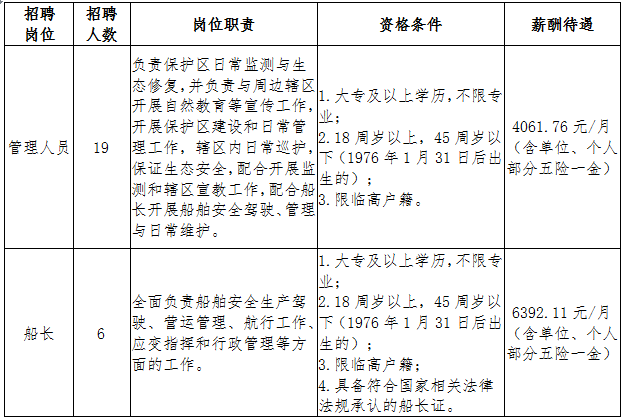 